How to use the Ontario Land Record IndexWhat is the Ontario Land Records Index?	1How do I use the Index?	1What does an entry look like?	2What do the codes in the index mean?	3How do I find what microfilm reel has the original records?	6How do I find more information about the original records?	11List of microfiche – Name index	12List of microfiche – Township/Town/City index, Fiches 001 to 006	14List of microfiche – Township/Town/City index, Fiches 007 to 075	14What is the Ontario Land Records Index?The Ontario Land Records Index provides a reference to documents about individuals who:were authorized to locate on a piece of Crown Land (they did not always become the owner)leased or purchased land from the Canada Companywere parts of groups of immigrants from Ireland whom Peter Robinson helped get land in the Peterborough areaThe Index covers the period from the 1780’s to the 1920’s.  It is arranged into two sets of microfiches, arranged alphabetically:by person’s NAMEby TOWNSHIP, TOWN or CITY, then by concession and lot numberYou will find the index:in our reading room (in two binders, one for each sets of microfiche)through libraries that offer interloan servicesat some Ontario public librariesHow do I use the Index?Follow these steps:Use the tables at the end of this document to find what microfiche you need to look at.  Then find it in the binders (in the reading room) or order it through a library that offers interloan service.  Some Ontario libraries also have a copy of the microfiche.See below to view what entries looks like.When you find an entry in the index, write down or copy it.  See tables 1 to 4 on page 3 to know what the codes in the entry mean.Go to Table 5, on page 6, and follow the instructions to find what microfilm has the original record matching the entry.Retrieve the microfilm (in the reading room) or order it through a library that offers interloan service.On the reel, find the volume, then the page.  Note: The reel may contain more than one volume.  There is a target at the start of each volume, that shows the volume number.What does an entry look like?Image 1 below shows a page from a Name index microfiche.Image 1: Page from the Ontario Land Records Index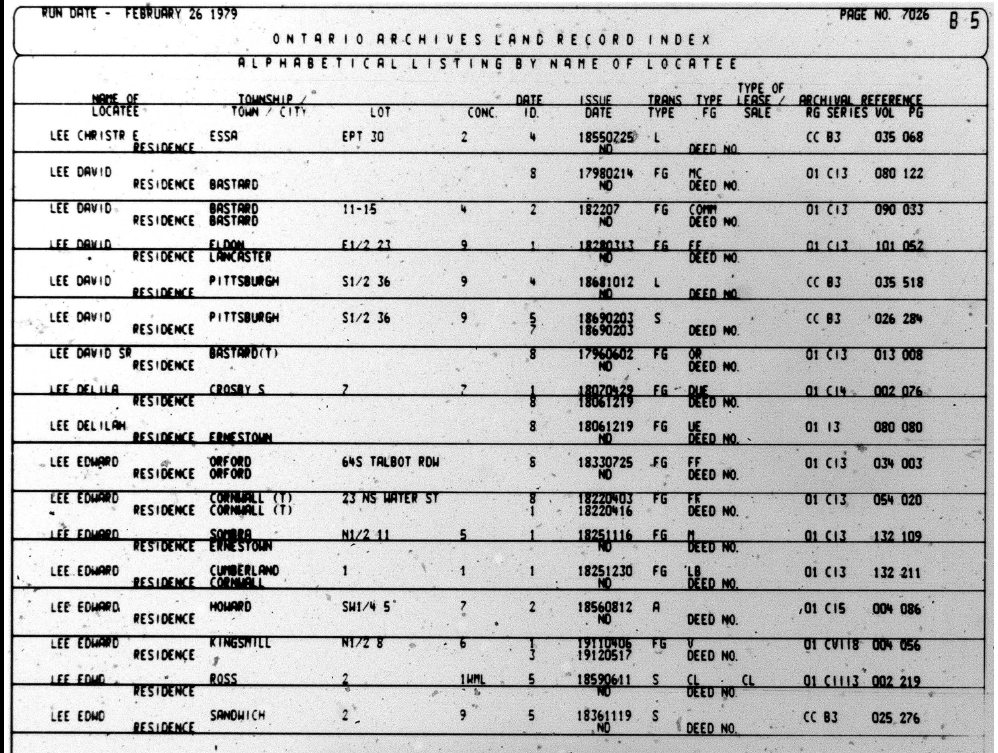 The entry for Delila Lee shows that:piece of land is concession 7, lot 7 in South Crosby Townshipa location ticket (date code 1) was issued to her on April 29, 1802,an Order-in-Council (date code 8) authorizing transfer of ownership was issued on December 19, 1806the transaction was a free grant (transaction code FG), as the daughter of United Empire Loyalist (type of free grant code DUE)the archival reference for the original record is 01 CI4, volume 2, page 76archival reference 01 means the property was Crown LandThe entry for Edward (Edwd) Lee shows that:piece of land is concession 2, lot 9, in Sandwich Townshiptransaction was a sale (date code 5, and transaction code S), which took place on November 19, 1836the archival reference for the original record n is CC B3, volume 25, page 276archival reference CC means the Canada Company owned the property.What do the codes in the index mean?See the tables below for an explanation of the codes you will find in the index.Note: Some entries in the name index include two townships.  One is where the person lived before the transaction, the other is where the person got was located.Note: Date is given in a year, month and date format (for example, 18370515 means 1837 May 15th).  "c" means “circa” or “in approximately”.  "ND" means no date listed.Table 1: Date Identity Code (DATE ID)Table 2: Transaction Type (TRANS TYPE) Table 3: Type of Free Grant (TYPE FG)Table 4: Type of Lease/SaleHow do I find what microfilm reel has the original records?The entries in the last column (ARCHIVAL REF) identify what the original record is, and what microfilm reel has it.  They are:RG and SER (series) the group of records the information is part of (Crown Land, Canada Company or Peter Robinson)VOL: volume numberPG: page numberUse table 5 below to find what page has the list of microfilm reels that correspond to the RG and SER numbers you have found in the index.Table 5: Pages with lists of microfilm01 AIV (Schedules and Land Rolls):01 CI3 (Fiats and Warrants):01 CI4 (Locations):01 CI5 (Assignments):01 CII2 (Leases: Fiats):01 CIII3 (Sales of Clergy Reserves):01 CIII4 (Sales of Crown Lands):01 CIII6 (Sales of School Lands):01 CIII7 (Sales of Indian Lands):01 CVII8 (Fenian and South African volunteer land grants):CC, B3 (Canada Company, Registers of Contacts):RG 8 I-3-B-40 (Indexes to Land Patents by Name)How do I find more information about the original records?Our website contains general description for these records.For records with RG code 01 (Crown Land Records): You first need to convert the old reference code (found on the Index and the microfilm reels) to the new reference code. In the reading room: use the “RG 1 Reference Code Conversion List” binder.  Online, click here to use the RG 1 Reference Code Conversion List. On our website, go to the Microfilm Interloan Catalogue, under “Access Our Collection”.  Then, click on “Crown Land Records”.Once you have the new reference code, click here to search our Archives Descriptive Database, and enter the reference code. On our website, the Archives Descriptive Database is located under “Access Our Collections”.  Click on “Advanced Search”.  Then click on “Search Groups of Archival Records” and enter the reference code.For records with RG code CC (Canada Company): Click here to see the description for F 129. For records with RG code PR (Peter Robinson): Click here to see the description for F 161.For records with RG code 08 (Indexes to Land Patents by Name):  Click here to see the description for RG 53-56.List of microfiche – Name indexPlease note:The first 5 entries on Fiche No. 001 have been sorted incorrectly. They are:BERGIN, WilliamHEWARD, JamesMcCANN, P.McKAY, GeoMcINNIS, DonaldUINN, JamesMURRAY, Robert is the last entry to appear on Fiche 053. It did not alphabetize properlyList of microfiche – Township/Town/City index, Fiches 001 to 006List of microfiche – Township/Town/City index, Fiches 007 to 075Note: For locations with name that start MC, the order of the entries depends upon whether or not there is a space after the MC.CodeExplanation1Location ticket -authorized a grantee to occupy a specific parcel of land.2Assignment – the person mentioned in the original record was not the first person offered this piece of land.3Patent – the document transferring ownership from the Crown to the first owner4Lease (from the Canada Company)5Sale (from the Canada Company (check for a preceding lease))6Contract – an agreement to purchase land from the Canada Company7Deed – a document transferring ownership of private property between individuals or organizations (in this case, the Canada Company entries)8Order-In-Council – a document signed by the Lieutenant-Governor or the Governor General ordering a specific action (for example, giving an individual the right to reside on Crown land)CodeExplanationFGFree Grant – transfer of land ownership by the Crown, other than by sale (note: administrative fees were charged in most cases)LLease – involves the Canada Company, often converted into a sale; Crown leases were also issuedSSale –involves either the Canada Company or the CrownAAssignment – locatee was not the first grantee offered a specific piece of landCodeExplanationOROld Regulations – there were no administrative feesNRNew Regulations – there were no administrative feesFFFull Fees  - all administrative fees paid by the individualUEUnited Empire LoyalistDUEDaughter of a United Empire LoyalistSUESon of a United Empire LoyalistLBLand Board – the first District Land Board (1789 to 1794) issued certificates to individuals who were granted landCOMMHeir and Devisee Commissions – these Commissions dealt with cases where land title was not clearMMilitary/ Militia Service – grants to local residents for military or militia serviceMCMilitary Claimant – disbanded or pensioned soldier of the British ArmyMEMilitary Emigrant – Immigrants settled in Perth and Richmond ( Lanark County), originally by the Quarter Master General's Department of the British ArmySEScotch Emigrants – grants offered in 1815 to sons of Military Emigrants (ME)PRPeter Robinson ImmigrantAAGratuitous – free grants to individuals who were (a) judged destitute by a government board and/or (b) had all their administrative fees waived.1819Regulations of January 5, 18191820Regulations of January 1, 18201825Regulations of November, 21 1825VVeteran:  offered after 1901 for service during Fenian Raids (1860s) or the Boer War (1899 to 1902).CodeExplanationCLClergy Reserve – land set aside to be leased or sold to provide for the maintenance of Protestant clergyCRCrown Reserve – land set aside to be leased or sold to provide a source of revenue for the CrownSCHSchool Reserve – land set aside to be leased or sold to provide a source of revenue for schoolsIIndian LandRGSERGO TO PAGE01AIV (A-IV)701CI3 (C-I-3)701CI4 (C-I-4)801CI5 (C-I-5)801CII2 (C-II-2)801CIII3 (C-III-3)901CIII4 (C-III-4)901CIII6 (C-III-6)901CIII7 (C-III-7)901CVII8 (C-VII-8)9CCNo SER number9MS81Retrieve microfilm reel MS 81, or order it through a library that offers interloan servicesPRNo SER numberRetrieve microfilm MS 12, reel 2)08I3B4010Volume NumberMicrofilm ReelVol. 1			MS 400 reel 6Vol. 2			MS 400 reel 6Vol. 8			MS 400 reel 7Vol. 9			MS 400 reel 7Vol. 11		MS 400 reel 7Vol. 55		MS 400 reel 13Volume NumberMicrofilm Reel13MS 693 Reel 2014MS 693 Reel 2015MS 693 Reel 2117MS 693 Reel 2218MS 693 Reel 2232MS 693 Reel 4633MS 693 Reel 4634MS 693 Reel 4635MS 693 Reel 4654MS 693 Reel 6980MS 693 Reel 10581MS 693 Reel 10582MS 693 Reel 10583MS 693 Reel 10684MS 693 Reel 10685MS 693 Reel 10690MS 693 Reel 11491MS 693 Reel 11492MS 693 Reel 11496MS 693 Reel 11997MS 693 Reel 119101MS 693 Reel 120102MS 693 Reel 120103MS 693 Reel 120104MS 693 Reel 120105MS 693 Reel 120106MS 693 Reel 120107MS 693 Reel 120108MS 693 Reel 120123MS 693 Reel 138124MS 693 Reel 139125MS 693 Reel 139132MS 693 Reel 140133MS 693 Reel 140134MS 693 Reel 141138 (Nos. 1-599)MS 693 Reel 140138 (Nos. 600-1093)MS 693 Reel 145146MS 693 Reel 151149MS 693 Reel 153150MS 693 Reel 154152MS 693 Reel 155154MS 693 Reel 156Volume NumberMicrofilm Reel1MS 693 Reel 1562MS 693 Reel 1573MS 693 Reel 1574MS 693 Reel 1576MS 693 Reel 1589MS 693 Reel 15811MS 693 Reel 15820MS 693 Reel 15923MS 693 Reel 159Volume NumberMicrofilm Reel 1MS 693 Reel 1632MS 693 Reel 164 3MS 693 Reel 1644MS 693 Reel 1655MS 693 Reel 1656MS 693 Reel 16614MS 693 Reel 177Volume NumberMicrofilm Reel 3MS 693 Reel 1847MS 693 Reel 187Volume NumberMicrofilm Reel1MS 693 Reel 1902 (pages 1 to 396)MS 693 Reel 1902 (pages 397 to end)MS 693 Reel 1913MS 693 Reel 191Volume NumberMicrofilm Reel 10MS 693 Reel 19411MS 693 Reel 194Volume NumberMicrofilm Reel1MS 693 Reel 199Volume NumberMicrofilm Reel3MS 693 Reel 2007MS 693 Reel 200Volume NumberMicrofilm Reel1			MS 80072			MS 80073MS 80074MS 80085MS 80086MS 80087MS 80098MS 80099MS 800910MS 8009Volume NumberMicrofilm Reel19MS 729 Reel 120MS 729 Reel 121MS 729 Reel 123MS 729 Reel 224MS 729 Reel 225MS 729 Reel 226 (pages 1 to 100)MS 729 Reel 2 26 (pages 101 to end)MS 729 Reel 3  27MS 729 Reel 328MS 729 Reel 329MS 729 Reel 330 (pages 1 to 70)MS 729 Reel 330 (pages 71 to end)MS 729 Reel 4 31MS 729 Reel 432 (pages 1 to 270)MS 729 Reel 432 (pages 271 to end)MS 729 Reel 533MS 729 Reel 534 (pages 1 to 415)MS 729 Reel 534 (pages 416 to end)MS 729 Reel 635MS 729 Reel 636 (pages 1 to 620)MS 729 Reel 636 (pages 621 to end)MS 729 Reel 737MS 729 Reel 738MS 729 Reel 739MS 729 Reel 740MS 729 Reel 841MS 729 Reel 8Volume NumberMicrofilm Reel1MS 1, Reel 72MS 1, Reel 73MS 1, Reel 84MS 1, Reel 85MS 1, Reel 96MS 1, Reel 97MS 1, Reel 108MS 1, Reel 108MS 1, Reel 119MS 1, Reel 1110MS 1, Reel 1211MS 1, Reel 12Fiche No.FromTo001A' RAPELJE, AbrahamARMOUR, John002ARMOUR, JohnBARD, Robert003BARDEN, ElizabethBENNET, R.W.004BENNETT, Rich JBOULTON, D'Arcy EdwardBERGIN, William appears as first entry on fiche 001005BOULTON, D'Arcy EdwardBROWN, Henry006BROWN, HenryBUTCHER, John007BUTCHER, MarkCANADA COMPANY008CANADA COMPANYCHISOLM, Donald009CHISOLM, DonaldCOLLINS, Geo. H.A.010COLLINS, GeorgeCOZENS, Nelson011COZENS, NelsonDALY, Jno C.W. Jr.012DALY, JohnDIAMOND, Henry013DIAMOND, HenryDUFFY, James014DUFFY, JamesEMPEY, Sarah Amanda015EMPEY, SidneyFISHER, Charles016FISHER, CharlotteFRASER, Malcolm William017FRASER, Malcolm WilliamGIBSON, William018GIBSON, WilliamGRAHAM, Johnson019GRAHAM, JonathanHAINER, Isaac020HAINER, JacobusHARVEY, Andrew021HARVEY, AngusHICKS, JohnHEWARD, James appears as second entry on fiche 001022HICKS, JohnHOWARD, John023HOWARD, JohnJACKSON, Robert024JACKSON, RobertJUNKER, Frederick025JUNKER, FrederickKINGDOM, Harold026KINGDOM, WillmLAWRENCE, Daniel027LAWRENCE, DanielLONEY, Chas.028LONEY, EdwdMAISONVILLE, Alexis029MAISONVILLE, AlexisMcARTHUR, Peter030McARTHUR, NealMcDONALD, DondMcCANN, P. appears as third entry on fiche 001031McDONALD, DondMcGILLIS, Marjory032McGILLIS, MaryMcKINNON, A.McINNIS, Donald appears as fifth entry on fiche 001McKAY, Geo., appears as fourth entry on fiche 001033McKINNON, A.McNEILEY, Brice034McNEILEY, JamesMILLER, Matthew Gibson035MILLER, MichaelMORRISON, Hugh036MORRISON, HughNELSON, J.A.MURRAY, Robert appears as last entry on fiche 053037NELSON, J.E.OSBORNE, Rich038OSBORNE, RichardPERRY, George039PERRY, GeorgePRIOR, Bernard040PRIOR, Chas.REILLY, Deborah041REILLY, DeborahROGERS, Richd042ROGERS, RobertSANFORD, Prideaux043SANFORD, Sidney M.SHAW, Edward044SHAW, EliSMETTZER, Thos.045SMIBERT, Geo. WilsonSPICER, Janet046SPICER, JanetSTONER, Peter047STONER, PeterTENNANT, Jas.048TENNANT, JohnTROW, Jas.049TROW, Jas.WALKER, NancyUINN, James appears as sixth entry on fiche 001050WALKER, NathanWEST, John051WEST, JohnWILSON, Isaac052WILSON, IsaacYOUNG, James053YOUNG, JamesZYMERMAN, HymanFollowed by MURRAY, RobertFiche No.Contents001The first 4 "pages" of this fiche contain entries for HOUGHTON.The TOWNSHIP/TOWN/CITY column in the remaining pages is blank, but place names do appear in the LOT column.  However, these entries are not arranged in any particular order.002The TOWNSHIP/TOWN/CITY column is pages is blank, but place names do appear in the LOT column.  However, these entries are not arranged in any particular order.003The TOWNSHIP/TOWN/CITY column is pages is blank, but place names do appear in the LOT column.  However, these entries are not arranged in any particular order.004The TOWNSHIP/TOWN/CITY column is pages is blank, but place names do appear in the LOT column.  However, these entries are not arranged in any particular order.005Contains the following 3 entries only:&AKENHAM  Lot R1/2 16  Con 10 [likely intended to be PAKENHAM]&OUTHWOLD  Lot 10  Con 1SLR [likely intended to be SOUTWOLD]&YDENHAM 2 Esscrope St.  [likely intended to be SYDENHAM]006Contains 1 entry only:///HALDIMAND  Lot 9  Con 8Fiche No.FromTo007The first entry is:A  TON 1 Arthur St., likely intended to be ACTON.  It is followed by ABERDEENAMELIASBURGH008AMELIASBURGHAZOFFfor AURORA, see also listing for fiche 054009BAGOTBENTINCK010BENTINCKBORDEN011BORDENBRIGHTON012BRIGHTONBY TOWN013The first entries are:C  GILLIVRAY Lot 4 Con 7 ECR, likely intended to be McGILLIVRAYCAEDON  W 1/2 Lot 14  Con 6EHST, likely intended to be CALEDON.These entries are followed by CAISTORCARRICK014CARRICKCHATHAM015CHATHAMCOLCHESTER S.016COLCHESTER S.CUMBERLAND017CUMBERLANDCURRY018The first entry is D ' ARCY.It is followed by DACKDOURO019DOURODUNGANNON020DUNGANNONDYMOND021The first entry is:E. GWILLIMBURY  Lots 30-33 Con 7.It is followed by EAST DOVERELIZABETHTOWN022ELIZABETHTOWNEMILY023EMILYESSA024ESSAEVELYNThe last entry on this fiche is EXFRID  S1/2 Lots 7&8  Con 1.025FAIRBANKFULLARTON026There are 3 entries only:FULLARTONFULLERTONFUNN027GAINSBOROGODERICH028GODERICHGREENOCK029GREENOCKGWILLIBURY W.This fiche ends with the following:GWILLIMBURY E.  Lots 12-14 Con 7GWILLIMBURY E. W1/2 Lot 35 Con 5030There are 5 entries only:GWILLIMBURY W.  Lot 5 Con 3GWOER  Lot 19 Con 3GWOLLIMBURY E.  E1/2 Lot 12 Con 6GWOLLIMBURY W.  E1/2 Lot 5 Con 3GOELPH,  Edward Magill, 1832031The first entry is:HAIt is followed by HADDOHAYfor HALDIMAND, see also listing for fiche 006for HARVEY, see also listing for fiche 047032HAYHOPE033HOPEHUNGERFORDfor HOUGHTON, see also listing for fiche 001034HUNGERFORDHYTHEfor HUNTLEY, see also listing for fiche 036035The first entries are:ICLIDULPH (6 entries)ILBURYINCHESTER (3 entries)INDIAN RESINDIANA DEANSThese entries are followed by INGRAMINVERHURON036JAFFRAYJONESThe last entry on this fiche is: JUNTLEY SE1/2 Lot 8 Con 1, likely intended to be HUNTLEY037KALADARKORAH038The first entries are:L$NGASTER  Lot 7 Con 5L ' ASSOMPTION (8 entries)LA&H  NE1/4 Sec Lot 14 Con 1LAGAN  Lot 35 Con 9These entries are followed by LAKELOGAN039LOGANLOUTH040LOUTHLYONThe last 2 entries on this fiche are:LONDON 27N Horton St.LONDON  11S King St.041MABEEMARKHAM042MARKHAMMC  GILLIVRAY043The first entries are:MC  GILLIVRAYThe remaining entries are:MCKILLOPfor MCGILLIVRAY  see also listing for fiche 013044MCKILLOPMITCHELL045MITCHELLMORRIS046MORRISMUTRIE047The first entries are:N. CROSBYN. MOHAWK TRACT S1/2 Lot 24 Con 1N…N. CROSBY (3 entries)N. GOWERN. CROSBY (14 entries)N. DORCHESTER  Lots 21-23 Con 6N. GOWER (3 entries)N. GWILLIMBURY (6 entries)NARLEY  N1/2 Lot 5 Con 3  likely intended to be HARVEYNARVEY N Pt Lot 37 Con 19  likely intended to be HARVEYThese entries are followed by NASSAGAWEYA (various spellings)NOTTAWASAGA048NOTTAWASAGANOTTAWASAGAThe last entries on this fiche are:NOWARD  NE1/2 9BET H&H, likely intended to be HOWARDNUSKOKA Lot 16 Con 6 MR, likely intended to be MUSKOKA049The first entry is:O ' CONNORIt is followed by OAKLANDOSNABRUCK050OSNABRUCKOXFORD051PACAUDPITTSBURGHfor PAKENHAM, see also listing for fiche 005052PITTSBURGHPUSLINCH053PUSLINCHPUSLINCH GORE054The only entry is:QURORA S1/2 Lot 2 Con 2, likely intended to be AURORA055RADCLIFFEROCHESTER056ROCHESTERRYERSON057The first entries are:S. VINCENT Lot 22 Con 12S. CROSBY (8 entries)S.S. MARIE (5 entries)S. SHERBROOKE SWT1 Lot 217 Con 9These entries are followed by SALTERSHERWOOD058SHERWOODSOUTHAMPTON059SOUTHAMPTONSTEPHENfor SOUTHWOLD, see also listing for fiche 005060STEPHENSYDENHAM061SYDENHAMSYDNEYThe last entry on this fiche is:SYM E1/2 Lot 6 Con 3for SYDENHAM, see also listing for fiche 005062TAITTORBOLTON063TORBOLTONTYENDINAGA064UCKERSMITHUXBRIDGE065VAN  HORNEspace between VAN and HVAN  KOUGHNET065VANHORNEno space between VAN and HVANKOUGHNET065VARMOUTH  3 Negdewarelikely intended to be YARMOUTH065VAUGHANVICTORIAThe final entries on this fiche are: VONGE Ept. S1/2 Lot 8 Con 8likely intended to be YONGEVORK [3 entries]VUAGHAN [2 entries]066The first 2 entries are:W. SIDE YONGE ST.W. GWILLIMBURY  Lot 6 Con 5These entries are followed by WAINFLEETWESTMINSTERWELLESLEYsee also listing for fiche 075067WESTMINSTERWILMOT068WILMOTWYLIEThe last 2 entries are:W. YONGE  Lot 1 Con 8W. YONGE  Lot 95 Con 1069YARMOUTHYORKYARMOUTH, see also listing for fiche 065YONGE, see also listing for fiche 065070ZEALANDZORRA WEST071There are 7 entries, but there is no information recorded in the TOWNSHIP/TOWN/CITY column.072There is 1 entry, but there is no information recorded in the TOWNSHIP/TOWN/CITY column.073There is 1 entry, but there is no information recorded in the TOWNSHIP/TOWN/CITY column.074There is 1 entry, but there is no information recorded in the TOWNSHIP/TOWN/CITY column.075There is 1 entry:WELLESLEY  E1/2 Lot 7 Con 8